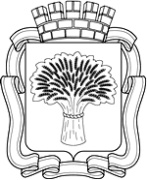 Российская ФедерацияАдминистрация города КанскаКрасноярского краяПОСТАНОВЛЕНИЕ22.08.2017 г.    									 № 728О признании утратившими силу постановленийадминистрации города Канска В целях приведения в соответствие с действующим законодательством муниципальных правовых актов города Канска, руководствуясь статьями 30, 35 Устава города Канска, ПОСТАНОВЛЯЮ:1. Признать утратившими силу Постановления администрации города Канска:- от 28.10.2011 № 2063 «Об утверждении административного регламента предоставления Муниципальным казенным учреждением «Финансовое управление администрации города Канска» муниципальной услуги по предоставлению выписки из муниципальной долговой книги города Канска, подтверждающей регистрацию долговых обязательств города Канска»;- от 02.09.2013 № 1135 «О внесении изменений в постановление от 28.10.2011 № 2063»;- от 29.01.2016 № 48 «О внесении изменений в постановление от 28.10.2011 № 2063». 2. Ведущему специалисту отдела культуры администрации г. Канска Н.А. Велищенко опубликовать настоящее постановление в газете «Канский вестник», разместить на официальном сайте муниципального образования город Канск в сети Интернет.3.	Контроль за исполнением настоящего постановления возложить на заместителя главы города по экономике и финансам Н.В. Кадач.4.	Постановление вступает в силу со дня его официального опубликования.Глава города Канска                                                                               Н.Н. Качан
